What to do1. Counting practice Count to five holding up one finger for each number spoken.Continue to 10, holding up the fingers on your other hand. Fold the fingers down.Repeat this, counting to 15, holding up one finger to match the ones / units in the spoken number, e.g. 11 (1 finger standing) 12 (2 fingers standing) 13 (3 fingers standing) etc.  Continue to 20 in the same way. Repeat this but choose a new starting place. E.g. hold up 6 fingers and count from there.  Repeat again, choosing a starting place between 10 and 20.  Extension Count on from 20 in the same way. 2.  Working together Play Turn and Match using your home-made cards.You will need to make cards as shown on the sheet below.  They need to be carefully cut out! Then you can play the game using the scorer on the board Turn and Match below.  Try these Fun-Time ExtrasWatch some ideas about bonds to ten https://www.youtube.com/watch?v=PAV-gwoLTIsMake your own hands-counter to show the pairs of numbers which add together to make ten.Turn and MatchYou need your 24 home-made cards (see below this page)  What to doMake your cards.  You must cut these out carefully.Spread all the cards upside down on the table. No card must overlap another card.   Turn over a card. Read the number. Turn over a second card. Read the number.If the two cards add to make 10 you can keep them! If the two cards do not add to make 10, turn them back over so they are face down. Try to remember where they are – it will help you later! Your partner has a go, doing the same thing.  Have another turn.  But this time, turn over a card you haven’t tried before.  Maybe one of the cards you turned over last time might match your new card to make 10?  Do you remember where it was?  Keep playing like this until all the cards have been taken.  The person with the more pairs is the winner.  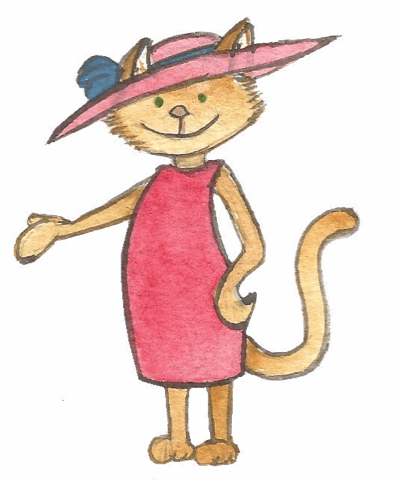 Home-made cardsNow do this again TWICEOn the second set of 8 cards write these numbers:  9, 10, 0, 1, 2, 3, 4, 5On the third set of 8 cards, write these numbers: 5, 5, 6, 7, 8, 9, 0, 10Take an A4 piece of white paper.Fold an A4 page into half, into half again, into half again and into half again. (Folding 4 times!)Press each of the folds flat as you go.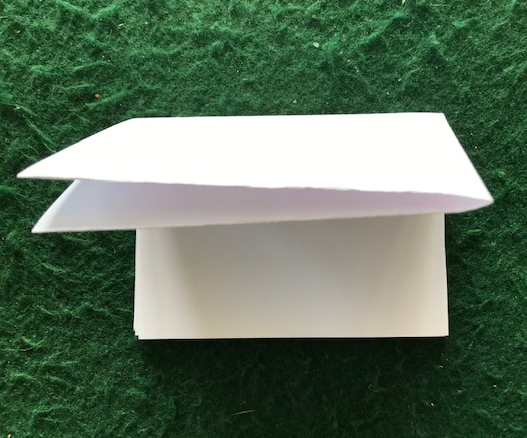 Open out until the paper is folded just in half.Cut along the folds.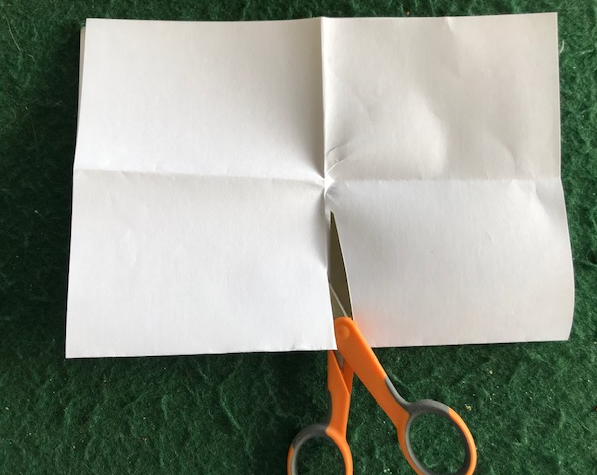 Continue cutting along the folds until your page is cut into 8 equal pieces.Spread out the eight pieces – these are the first set of cards! 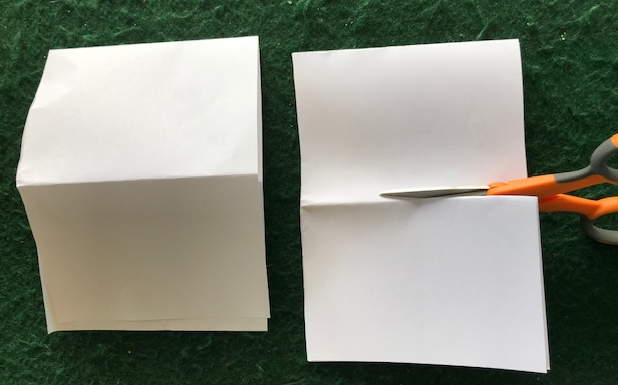 Take a pencil and write the numbers 1 to 8 on the cards. Do not press hard.  It is very important that when you turn over the cards, you cannot make out the number. 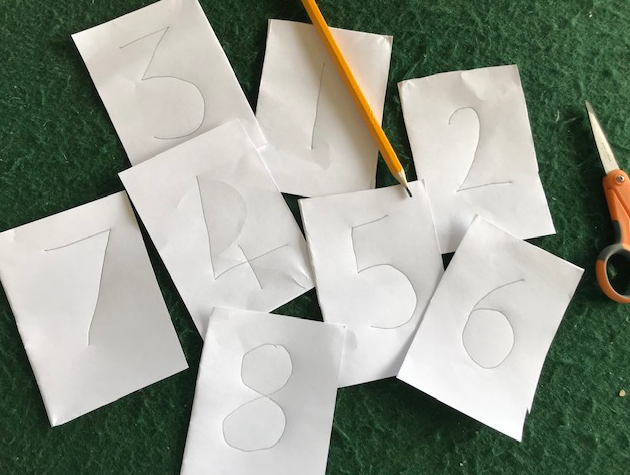 